Example of Benchmarks for Assessment of Course Competencies 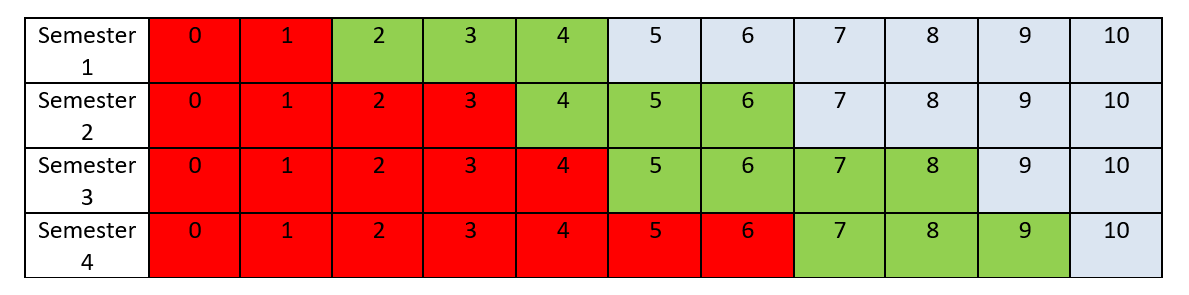 